РОССИЙСКАЯ ФЕДЕРАЦИЯ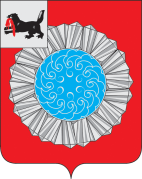 ИРКУТСКАЯ ОБЛАСТЬКОНТРОЛЬНО-СЧЕТНАЯ ПАЛАТА СЛЮДЯНСКОГОМУНИЦИПАЛЬНОГО РАЙОНАЗАКЛЮЧЕНИЕ № 05-07/21по результатам экспертизы  проекта решения Думы Слюдянского муниципального  района  «О внесении изменений в решение Думы Слюдянского муниципального района от 29.04.2021 г. № 26 –VII рд «О внесении изменений в решение Думы Слюдянского муниципального района от 24.12.2020 года № 46-VIIрд «О бюджете Слюдянского муниципального района на 2021год и на плановый период 2022 и 2023 годов» 06 июля   2021 г.                                                                                              г. Слюдянка  Настоящее заключение подготовлено  Контрольно-счетной палатой Слюдянского муниципального  района в соответствии с Положением о Контрольно-счетной палате Слюдянского муниципального района  от 26.03.2020 г. № 19-VII рд,   на  основании поручения  председателя Думы Слюдянского муниципального  района  года № 49 от 06.07.2021 г. 1. Проект  решения О внесении изменений в решение Думы Слюдянского муниципального района от 29.04.2021 №26 - VIIрд  «О внесении изменений в  решение Думы Слюдянского муниципального района от 24.12.2020 года №46- VIIрд «О  бюджете Слюдянского муниципального района на 2021 год и на плановый период 2022 и 2023 годов» (далее - проект решения) разработан Комитетом финансов Слюдянского муниципального района и  внесен  в Думу Слюдянского муниципального района  06.07.2021 г. в соответствии со статьей  21, 22  решения Думы Слюдянского муниципального района от 26.03.2020 года № 17 - VII  рд «Об утверждении Положения о бюджетном процессе в Слюдянском муниципальном районе». Внесение изменений в решение Думы Слюдянского муниципального района от 29.04.2021 г. № 26 -VIIрд «О внесении изменений в решение Думы Слюдянского муниципального района от 24.12.2020 года № 46-VIIрд «О бюджете Слюдянского муниципального района на 2021год и на плановый период 2022 и 2023 годов» обусловлено  необходимостью распространения действия   приложения №10 «Методика распределения в 2021 году иных межбюджетных трансфертов в форме дотации на поддержку мер по обеспечению сбалансированности бюджетов городских и сельских поселений Слюдянского района» решения  Думы «О внесении изменений в  решение Думы Слюдянского муниципального района  «О  бюджете Слюдянского муниципального района на 2021 год и на плановый период 2022 и 2023 годов» от 25.03.2021 г.  №15-VII-рд, на правоотношения, возникшие с 25.03.2021 г.Так, как утвержденный объем иных межбюджетных трансфертов в форме дотации на поддержку мер по обеспечению сбалансированности бюджетов городских и сельских поселений в 2021 - 2023 годах в сумме 21 518, 4 тыс. руб.,  после вступления в силу решения Думы «О внесении изменений в  решение Думы Слюдянского муниципального района  «О  бюджете Слюдянского муниципального района на 2021 год и на плановый период 2022 и 2023 годов» от 25.03.2021 г.  №15-VII-рд, был доведен по городским и сельским поселениям, в соответствии с Уведомлениями о предоставлении субсидии, субвенции, иного межбюджетного трансферта, имеющего целевое  назначение на 2021 год  и плановый период 2022 и 2023 годов.        Основные выводы и рекомендации:Контрольно-счетная палата Слюдянского муниципального района по итогам проведенной экспертизы предлагает внести изменения в  части распространения действия  приложения  №10 «Методика распределения в 2021 году иных межбюджетных трансфертов в форме дотации на поддержку мер по обеспечению сбалансированности бюджетов городских и сельских поселений Слюдянского района» решения  Думы   Слюдянского муниципального района от 29.04.2021 г. № 26 -VIIрд «О внесении изменений в решение Думы Слюдянского муниципального района от 24.12.2020 года № 46-VIIрд «О бюджете Слюдянского муниципального района на 2021год и на плановый период 2022 и 2023 годов, на правоотношения, возникшие с 25.03.2021 г. Председатель КСП                                                                             Р.А. Щепелина